Сварочный пистолет С 06-3 для аппаратов конденсаторной сваркиТехнические характеристики
Данные для заказа:92-20-275 Сварочный пистолет C 06-3 стандарт92-20-288 Сварочный пистолет С 06-3 с центрирующей трубой Ø 30 мм 92-40-050 ЗИП (цанга М3, M4, M5, M6 + ключ)Инструкция по эксплуатации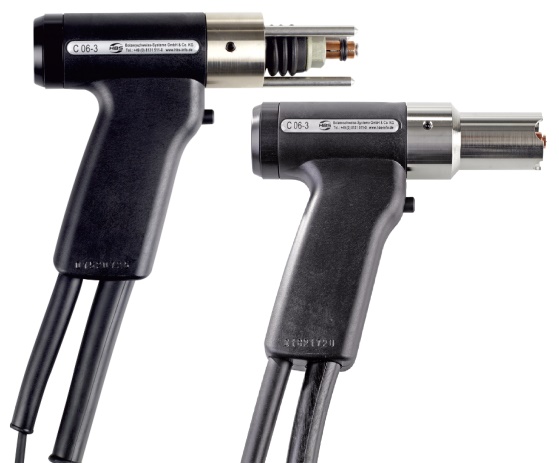 Пистолет С 06-3 
cтандартПистолет С 06-3 
с центрирующей трубой Ø 30 мм
(для сварки по шаблонам и защиты от сварочных брызг)Настраиваемое усилие пружиныШирокий диапазон примененияПростота в использованииМалый вес и габаритыНаименование / ПараметрЗначение / ОписаниеМетод сваркиCD (конденсаторная сварка) 
Сварка с оплавлением кончика крепежа (контактный)Область применения cварка низкоуглеродистых и нержавеющих сталей(М3-6) и аллюминия (М3-4)Привариваемый крепёж (в зависимости от оснастки пистолета)резьбовая не резьбовая шпилька, резьбовые втулки, изоляционные гвозди, одно- и двухлепестковые контакты заземления и пр.Длина шпильки6-40 мм (сварка шпилек <40 мм при использовании спец.оснастки)Сварочный рукав3,0 м; 25 мм², SK50Степень защитыIP20Уровень шума>90 dB (A) возможен кратковременно в процессе сваркиСовместимость с аппаратамиCDi 502, CDi 508, Pegasar 500 accu, Pegasar 500 accu InsulationУсловия хранения и эксплуатацииВ соответствии с действующими международными стандартамиГабаритные размеры, ДхШхВ (без кабеля)170 x 40 x 140 ммВес (без кабеля)0,5 кг